Тестові завдання з інформатики за темою «Табличний процесор»Яка програма призначена для роботи з електронними таблицями?а) MS Wordб) MS Excelв) MS Accessг) PowerPoint      2. Як називається документ, що створює табличний процесор?           а) Таблиця           б) Аркуш           в) Книга           г) Клітинка       3. Які дані можна ввести в клітинку електронної таблиці?           а) Текст	           б) Формула           в) Картинка      г) Діаграма       4. Які типи посилань на адреси клітинок може містити формула?           а) Одномірні           б) Нумеровані           в) Абсолютні           г) Змішані        5. Виберіть правильно записані формули:           а) =A1:D1           б) =A1/D1           в) =A1/D1      г) =A1+D1$   6. Сукупність клітинок, які містяться на перетині одного чи кількох стовпців і рядків називається?        а) Аркуш        б) Діапазон клітинок         в) Книга        г) Документ  7. При видалені рядків або стовпців слід скористатися вказівкою?        а) Виділити        б) Видалити        в) Копіювати        г) Створити новий аркуш        8. Як позначають заголовки стовпців  електронної таблиці?        а)  1,2,3…           б) А,Б,В…                 в) A,B,C…                г) A1, B2,C3         9. Операції: встановлення меж клітинки, вирівнювання вмісту клітинки; зміна розміру та кольору шрифту відносять до:   а) Форматування            б) Редагування   в) Опрацювання         10. Який значок відповідає файлам створеним в середовищі табличного процесора Microsoft Office Excel?             а)   б)  в)  г) 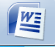 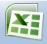 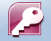 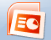           11. Який об’єкту табличного процесора володіє такими властивості (кількість аркушів, ім’я)?             а)  Електронна таблиця             б) Клітинка    в) Книга    г) Діаграма12. В полі імені табличного процесора відображається:    а) Адреса активної клітинки        б) Назва файлу         в) Формула 